附件2：群二维码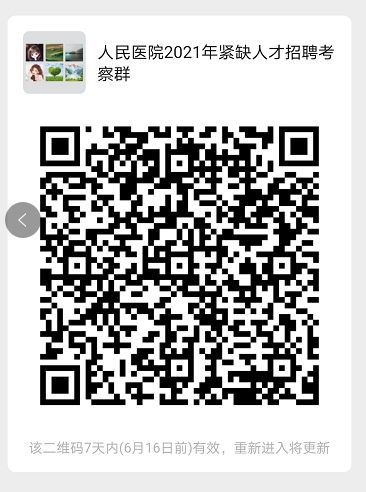 